Tagesfahrt zum Kasberg, Almtal (Kursfahrt)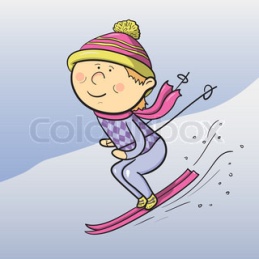 für ErwachseneAm Samstag11.01.2020Beim Fahren in der Gruppe werden den Teilnehmern individuelle Tipps zur Verbesserung des eigenen Fahrkönnens vermittelt !!Genauere Informationen und Anmeldung beiMaydl Karl08535/695oder0170 76 67 76 3sowie auf www.dav-rainding.de